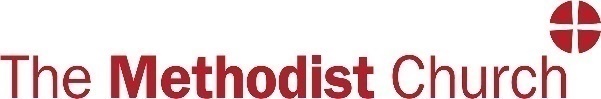 							NORWICH CIRCUITCIRCUIT LAY PASTORAL WORKERWe are seeking to appoint	a suitable person to provide leadership and pastoral care to the church at Chapelfield Road in the Norwich Circuit and to work with the minister in charge there and with the other ministers in the Circuit.12 hours per weekSalary £13 per hourThe post will provide pastoral care and support, working alongside the minister and volunteer pastoral visitors in the local church. To engage with members and the church community in related activities including the prayer and spiritual life of the church. Ability to travel as required, for which expenses will be paid.The Methodist Church is committed to safeguarding all.For an application form and further information, please contact Stephen Osborn at stephen.osborn4@virginmedia.com or phone 01603 426189Closing date : Saturday 13 July 2019Prospective interview date – t.b.a